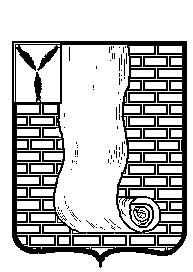  АДМИНИСТРАЦИЯКРАСНОАРМЕЙСКОГО МУНИЦИПАЛЬНОГО РАЙОНА САРАТОВСКОЙ ОБЛАСТИПОСТАНОВЛЕНИЕОб   утверждении   решения  об  условиях приватизации недвижимого муниципального имущества Красноармейского муниципального районаВ соответствии  со статьями 209,  215  Гражданского кодекса Российской Федерации, статьями 14, 18  Федерального закона от 21.12.2001г.  № 178-ФЗ «О приватизации государственного и муниципального имущества», Постановлением Правительства РФ от 27.08.2012 г. № 860 «Об организации и проведении продажи государственного или муниципального имущества в электронной форме», Положением о порядке приватизации имущества, находящегося в собственности Красноармейского муниципального района, утверждённым решением Красноармейского районного Собрания Саратовской области от 26.08.2019г. № 56, решением Красноармейского районного Собрания от 25.02.2020г. № 09  «О внесении дополнений в  Прогнозный план приватизации муниципального имущества Красноармейского муниципального района на 2020 год»,        администрация Красноармейского муниципального района  ПОСТАНОВЛЯЕТ:1. Утвердить решение об условиях приватизации объектов муниципального недвижимого имущества Красноармейского муниципального района согласно приложению.  2. Разместить настоящее постановление на  официальном сайте Российской Федерации в информационно-телекоммуникационной сети «Интернет» для размещения информации о проведении торгов, определенном Правительством Российской Федерации, а также на официальном сайте администрации Красноармейского муниципального района в течение десяти дней со дня его принятия.3. Контроль за исполнением настоящего постановления возложить на  заместителя главы администрации Красноармейского муниципального района Саратовской области Е.В. Наумову.Глава Красноармейского муниципального района                                                                       А.В. ПетаевРешениеоб условиях приватизации объектов муниципальногонедвижимого имущества Красноармейскогомуниципального района1. Осуществить приватизацию недвижимого муниципального имущества:а) наименование объекта приватизации - нежилое здание общей площадью 795,4  кв. м, с кадастровым номером 64:43:050121:2524, с земельным участком общей площадью 941 кв. м, с кадастровым номером 64:43:050121:2538, категории земель населённых пунктов, с видом разрешённого использования – под магазины.б) место расположения объектов приватизации -  Российская Федерация, Саратовская область, Красноармейский муниципальный район, городское поселение город Красноармейск, город Красноармейск, 5 микрорайон, д. 3А.       Сведения об  ограничениях прав на земельный участок:  зона с особыми условиями использования территории: номер: 64.43.2.37;   вид: охранная зона инженерных коммуникаций;  наименование: «Охранная зона газораспределительной сети газопровода высокого давления от ГРП № 9 до ГРП № 10, ГРП № 11 с кадастровым номером 64:43:000000:4165 протяженностью 977 м»; ограничения: установлены пунктами 14, 15 и 16 Правил охраны газораспределительных сетей, утвержденных постановлением Правительства Российской Федерации от 20.11.2000 года № 878 «Об утверждении правил охраны газораспределительных сетей».         2. Определить способ приватизации имущества – продажа муниципального имущества в электронной форме путем проведения аукциона с открытой формой подачи предложений о цене имущества.         3. Определить электронную площадку, на которой будет проводиться продажа муниципального имущества в электронной форме - АО «Единая электронная торговая площадка», официальный сайт www.roseltorg.ru.          4. Утвердить электронную форму заявки на участие в продаже муниципального имущества по форме, установленной на электронной площадке.         5. Определить начальную цену приватизируемого муниципального имущества в размере 2303478,00 (два миллиона триста три тысячи четыреста семьдесят восемь руб. 00 коп.) рублей.         6. Установить величину повышения начальной цены («шаг аукциона») в размере  0,5% процента  от начальной цены предмета аукциона, который не изменяется в течение всего аукциона.          7. Условия и сроки платежа имущества - единовременно в безналичном порядке не позднее 30 рабочих дней со дня заключения договора купли-продажи.          8. Установить задаток для участия в аукционе в размере 20% от начальной цены приватизируемого муниципального имущества в сумме 460695,60 (четыреста шестьдесят тысяч шестьсот девяносто пять руб. 60 коп.) рублей.          Управлению по правовым, имущественным и земельным вопросам (отделу по имущественным и земельным вопросам) администрации Красноармейского муниципального района и Комиссии по осуществлению продажи муниципального имущества Красноармейского муниципального района в электронной форме обеспечить:а) подготовку необходимых документов;б) размещение необходимой информации в информационно-телекоммуникационной сети «Интернет» на официальном сайте Российской Федерации, на официальном сайте администрации Красноармейского муниципального района, а также на официальном сайте АО «Единая электронная торговая площадка».от02 марта 2020г.№149от02 марта 2020г.№149г. КрасноармейскПриложение УТВЕРЖДЕНОпостановлением администрации Красноармейского муниципального района Саратовской области от 02.03.2020г.  № 149